Absprache zur Anerkennung von Studienleistungen im Ausland 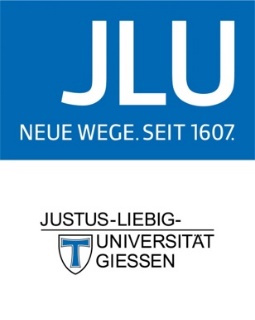 am Fachbereich 05, Institut für AnglistikVom Antragssteller am PC auszufüllen und in der Office Hours mitzubringen. im StudyAbroad Office einzureichen.Eine Anrechnung der Studienleistungen aus dem Ausland ist am Institut für Anglistik bei Vergleichbarkeit gerne möglich. Studienleistungen müssen hierin ähnlich sein: Umfang des Arbeitsaufwands (Semesterwochenstunden) gleiches Studienniveauvergleichbare Inhalte.Die Anrechnung beantragen Sie nach Rückkehr im StudyAbroad Office. Vor Abreise ins Ausland können Sie die Anrechenbarkeit gewählter Kurse gerne mit der Auslandsbeauftragten absprechen.Die Anrechenbarkeit der ausgewiesenen Veranstaltungen für die angegeben Gießener Modulteile ist grundsätzlich gegeben._______________________________________Datum, Unterschrift Auslandsbeauftragte, StempelName: Matrikelnummer:Anschrift:Studiengang:E-Mail Adresse:Auslandsuniversität:Auszufüllen vom Antragssteller Auszufüllen vom Antragssteller Auszufüllen vom Antragssteller Veranstaltungstitel  im AuslandModul-Code & Modultitel(zu finden im MuG Modulbeschreibung)Veranstaltungstyp (z.B. A1 Seminar, A2 Vorlesung)